 2019-2020- Güz DönemiProgram 2         Öğrenci Program Değerlendirme Anketi2019-2020 Güz dönemi Program 2 değerlendirme anketine 254 öğrenciden  114 ü katılmıştır. Ankete katılan öğrencilerin %36,3’ü kadın, %63,7’si erkekdir.Tablo 1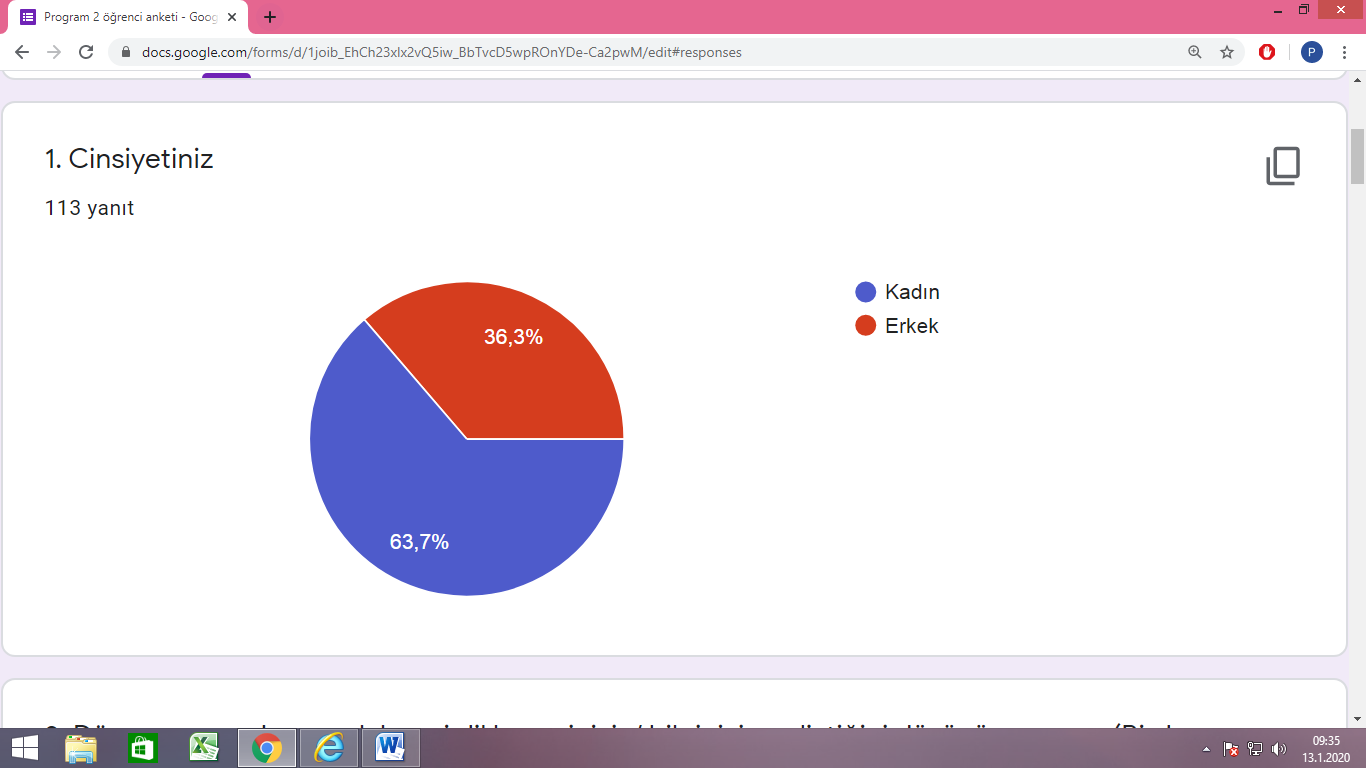 Öğrenciler, İngilizce hazırlık eğitimi sonunda en çok konuşma (%53,5) ve yazma(%52,6) becerilerinin geliştiğini ifade etmişlerdir.Tablo 2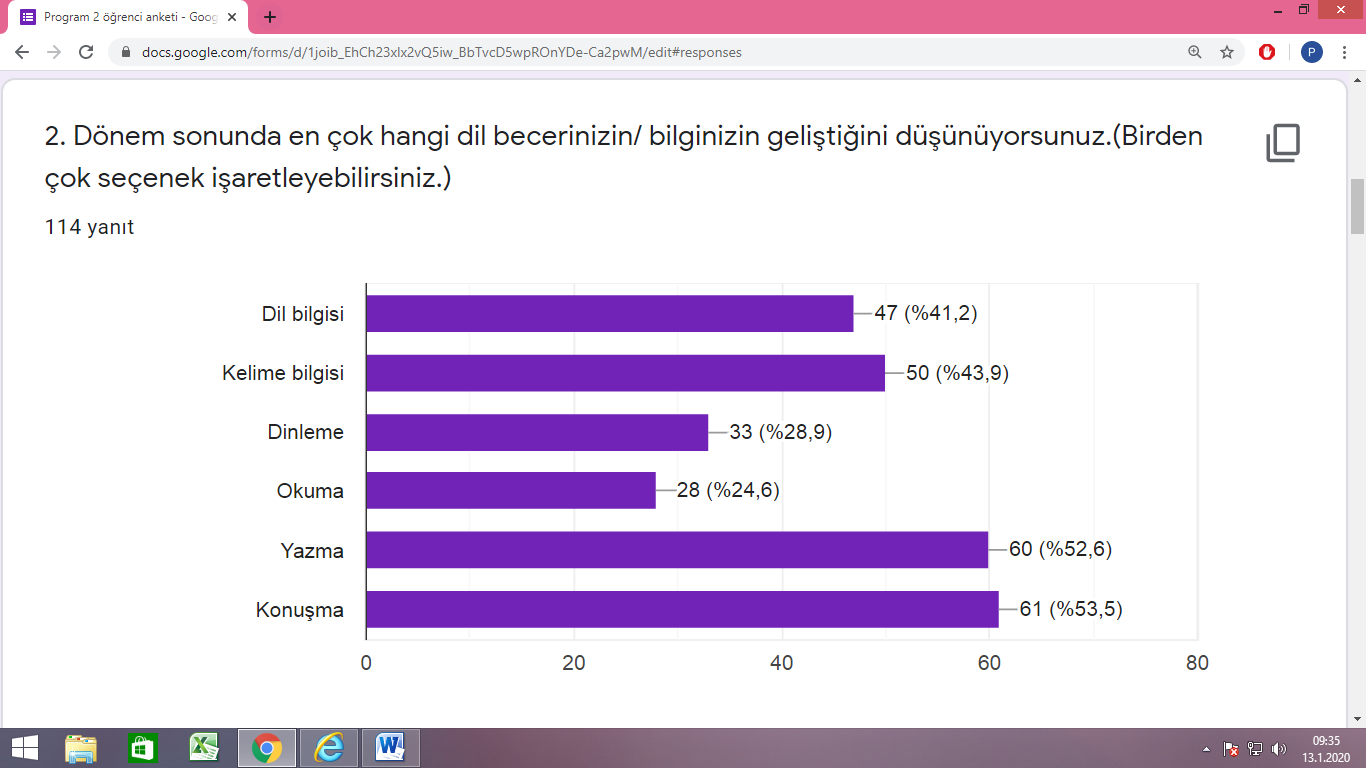 Öğrencilerin %69,3’ü hazırlanan program ve materyallerin okuma becerisi ihtiyaçlarını karşıladığını ifade etmişlerdir.Tablo 3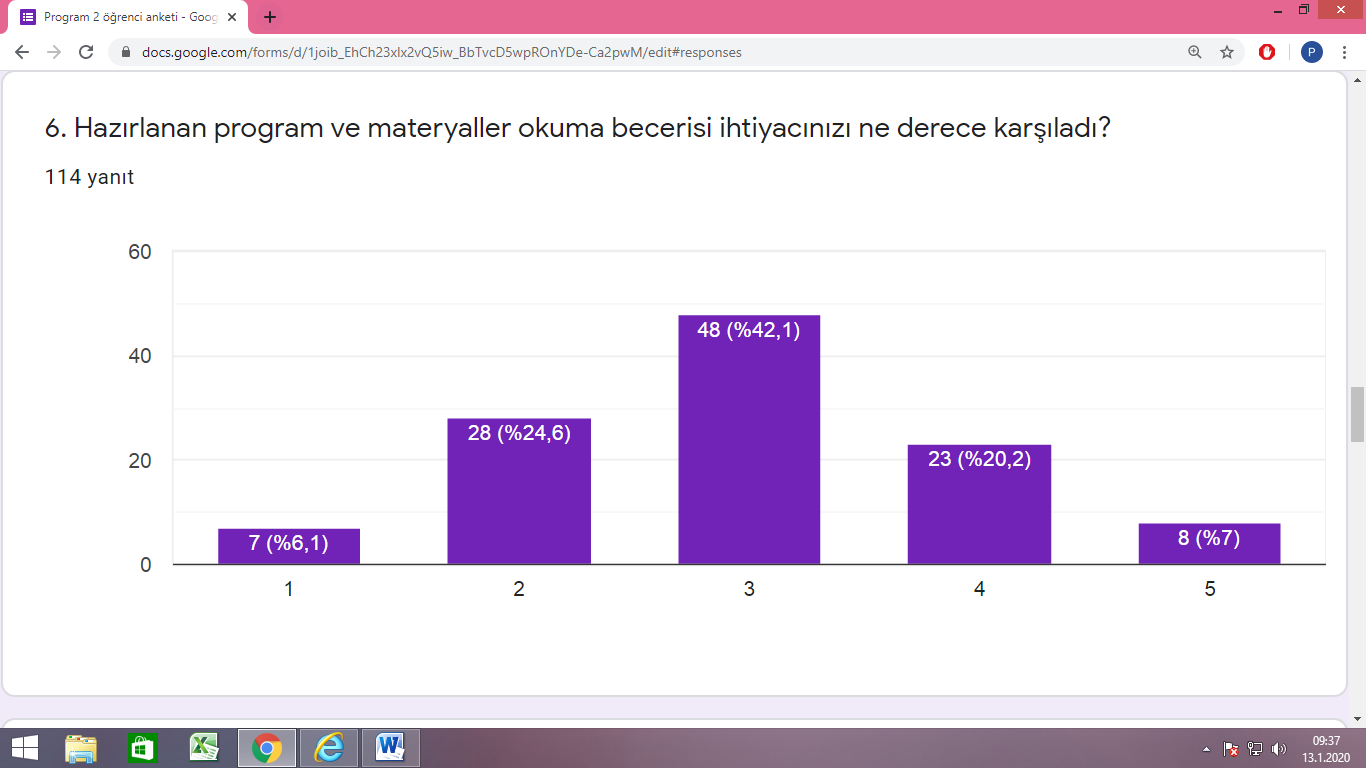 Öğrencilerin büyük çoğunluğu (%54,4), hazırlanan program ve materyallerin dinleme becerisi ihtiyaçlarını karşıladığını ifade etmişlerdir. Tablo 4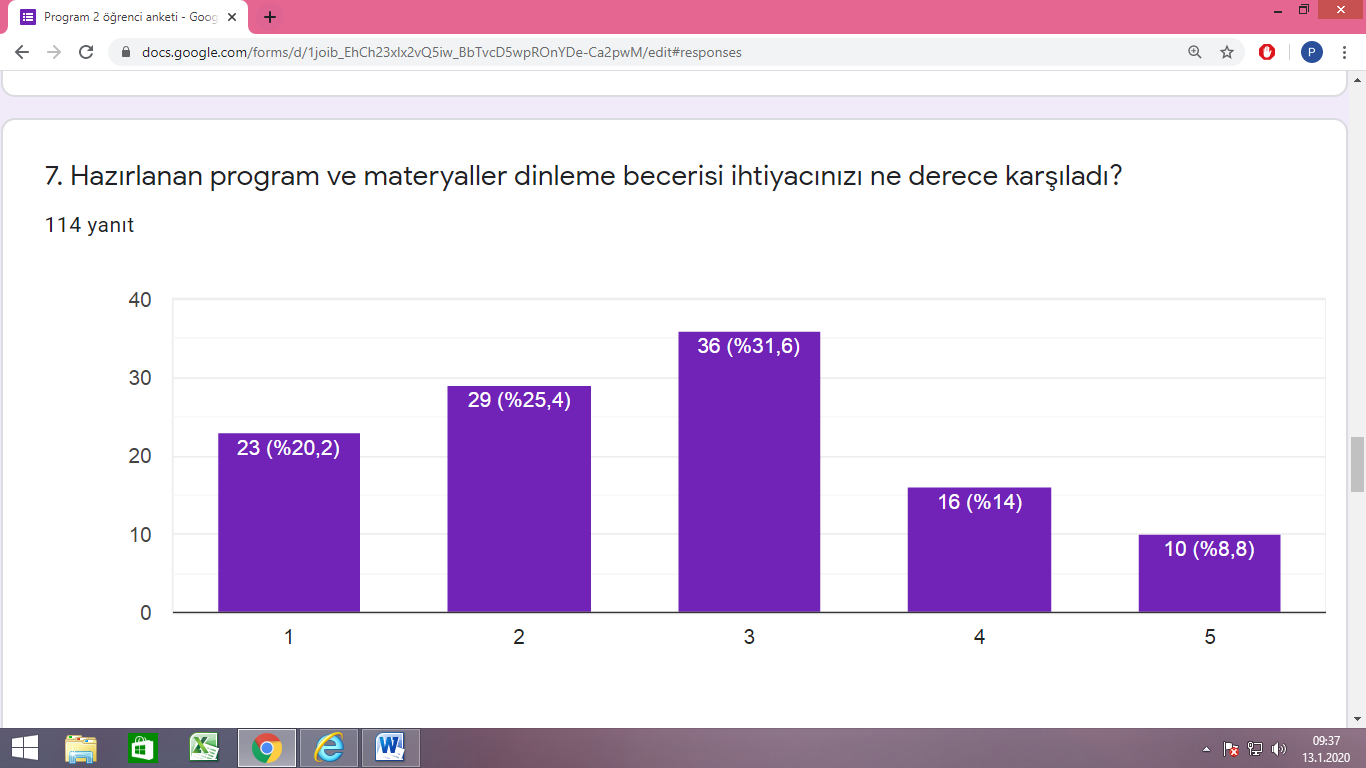 Öğrencilerin %73,7’si hazırlanan program ve materyallerin konuşma becerisi ihtiyaçlarını karşıladığını ifade etmiştir.Tablo 5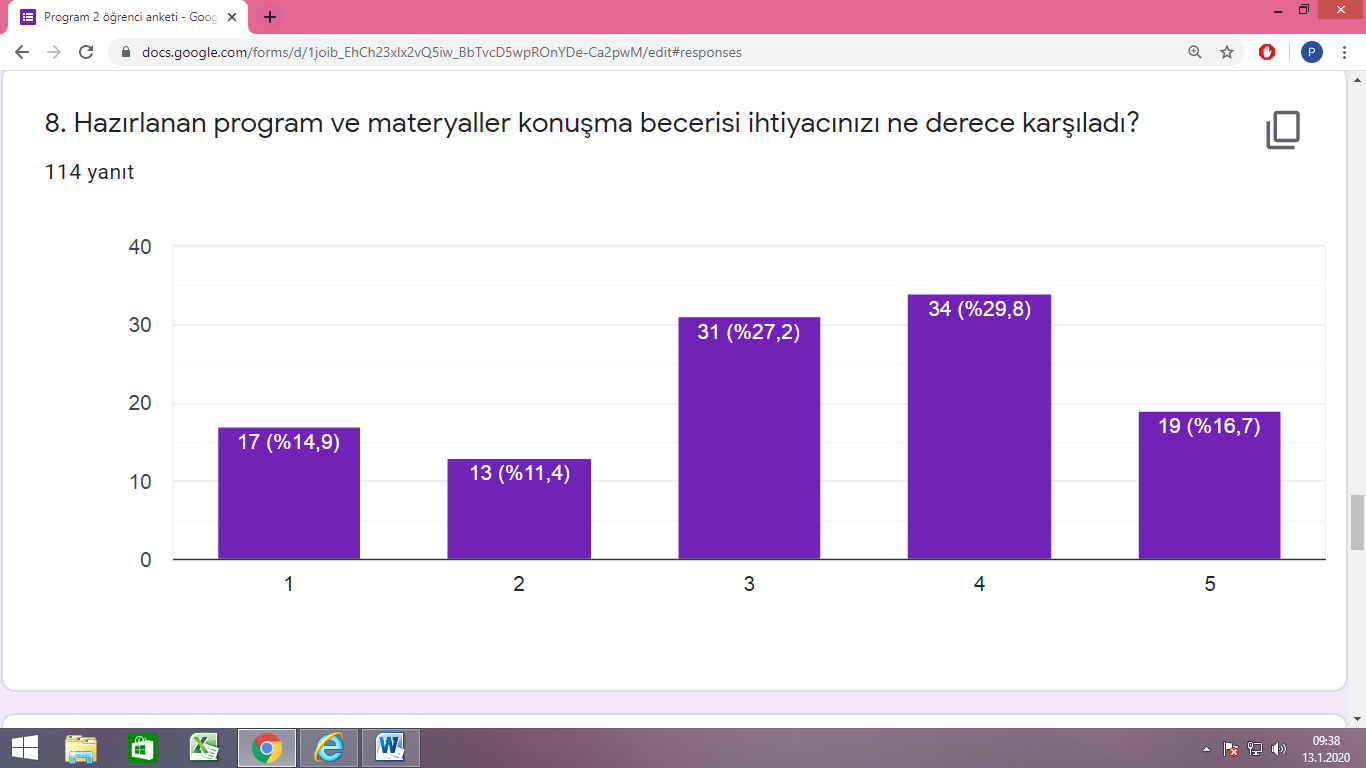 Öğrencilerin neredeyse hepsi (%85,1) hazırlanan program ve materyallerin yazma becerisi ihtiyaçlarını karşıladığını ifade etmiştir.Tablo 6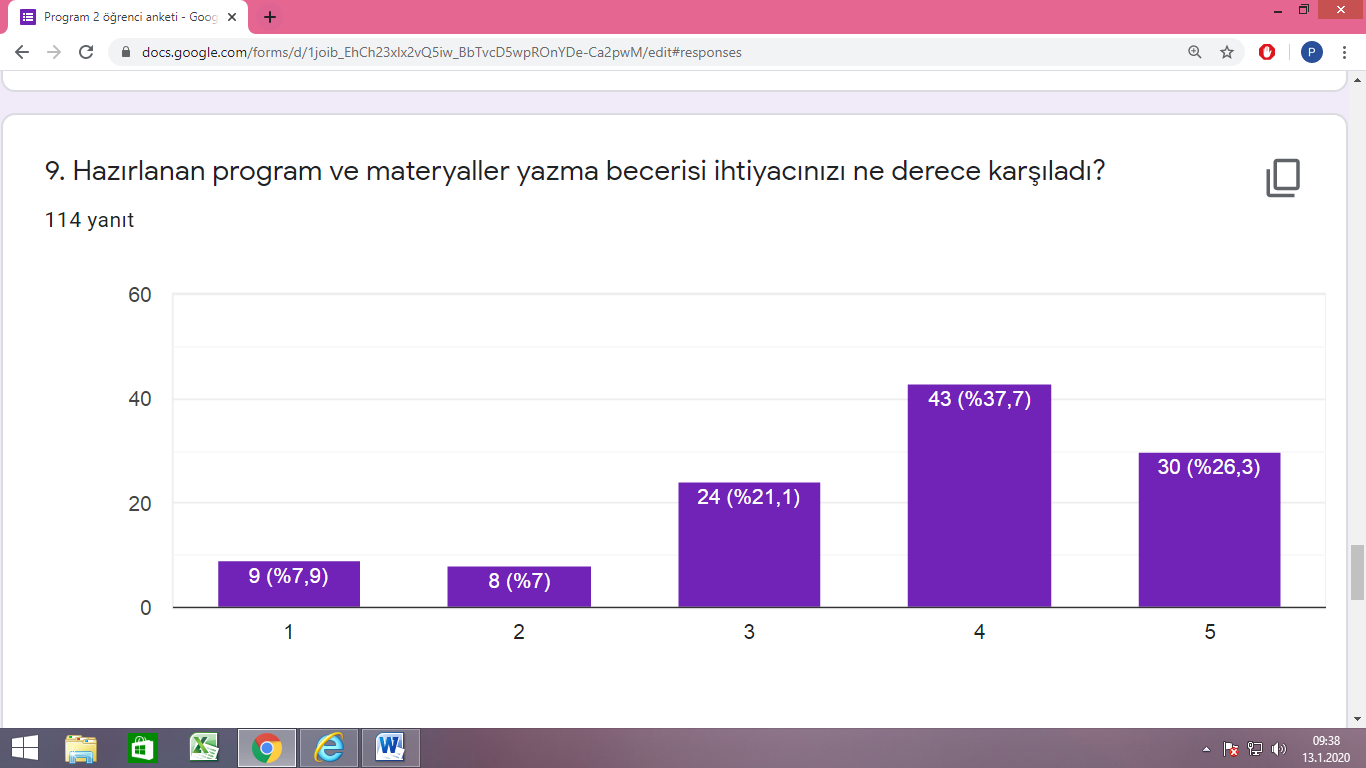 Hazırlanan program ve materyallerin dilbilgisi ihtiyaçlarını karşıladığını ifade eden öğrencilerin yüzdesi 81,6 dır. Tablo 7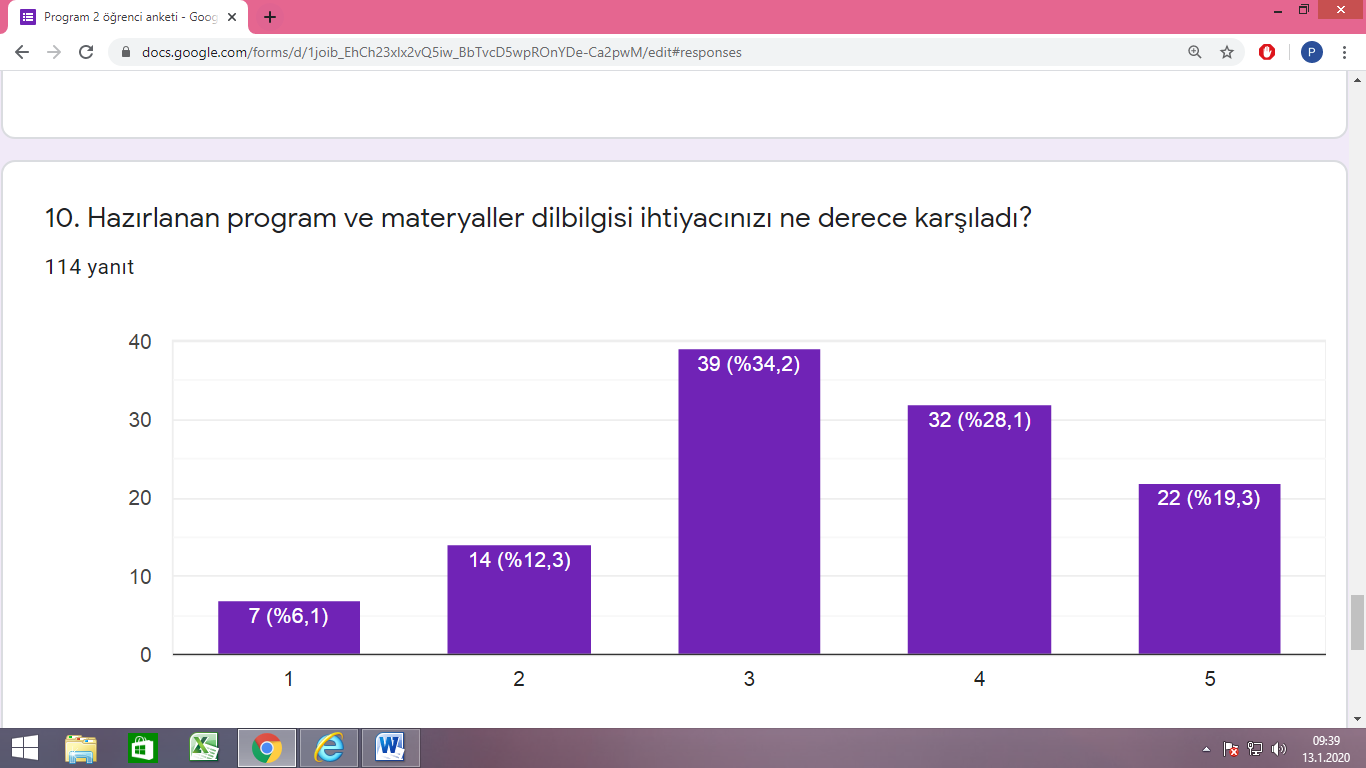 Öğrencilerin %79’u, hazırlanan program ve materyallerin kelime bilgisi ihtiyaçlarını karşıladığını düşünmektedir.Tablo 8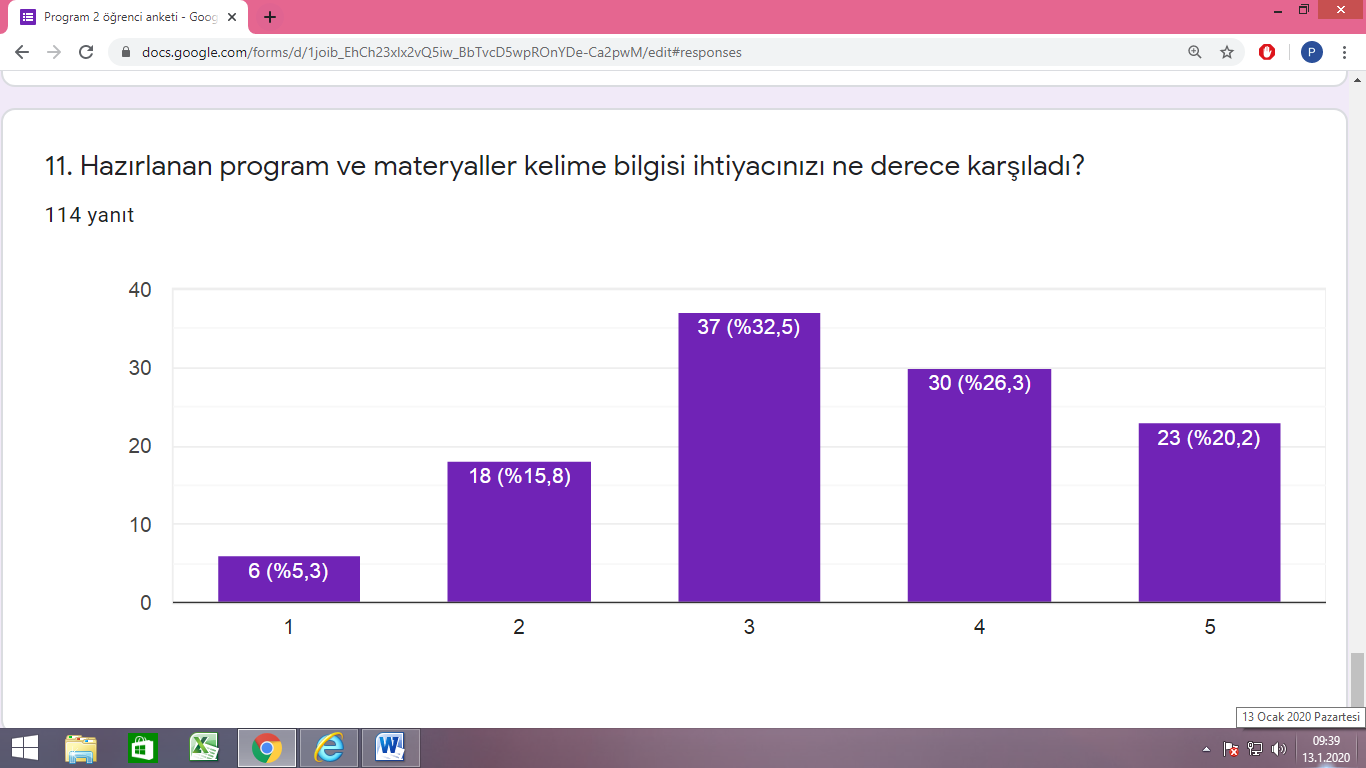 